Quartalsplan 3. Klasse vom 12. Oktober – 22. Dezember 2020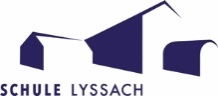 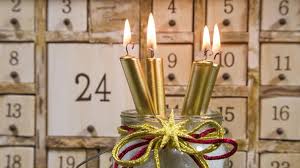 Besondere Daten: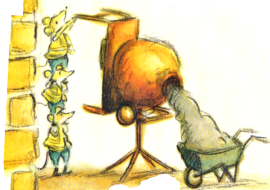 20. Oktober: Schulhaus-OL23. Oktober: Schulzahnpflege mit Frau Eggimann23. Oktober: Erzählnacht (freiwillig)13. November: Besuch des Theaters "Räuber Hotzenplotz" in der Remise Bühni Jegenstorf25. November: Besuch im Kunstmuseum Bern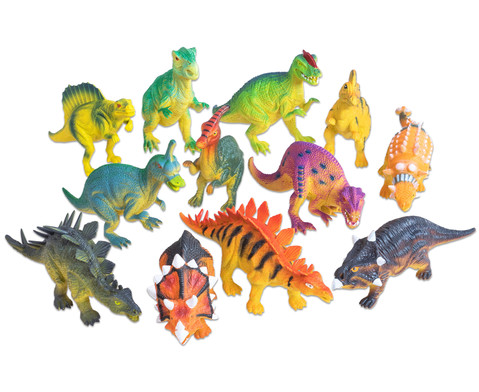 23. Dezember: SchulweihnachtenObligatorisches Standortgespräch: Dezember - FebruarFerien: 24. Dezember 20 bis 10. Januar 21Herbstliche Grüsse Simone Badertscher, Jrene Studer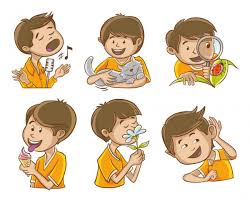 NMG:Erdgeschichte:DinosaurierSinne/Sinnesorgane/SinnesleistungWeihnachten: AdventsritualZusammenleben, Freundschaft (mit Schulsozialarbeiterin)NMG:Erdgeschichte:DinosaurierSinne/Sinnesorgane/SinnesleistungWeihnachten: AdventsritualZusammenleben, Freundschaft (mit Schulsozialarbeiterin)NMG:Erdgeschichte:DinosaurierSinne/Sinnesorgane/SinnesleistungWeihnachten: AdventsritualZusammenleben, Freundschaft (mit Schulsozialarbeiterin)Mathematik:Lehrmittel MathweltZweiwochen- Themenpläne zu Geld, addieren und subtrahieren, multiplizieren, Längen und Flächen und Zeit Denkschule und BlitzrechnenMathematik:Lehrmittel MathweltZweiwochen- Themenpläne zu Geld, addieren und subtrahieren, multiplizieren, Längen und Flächen und Zeit Denkschule und Blitzrechnen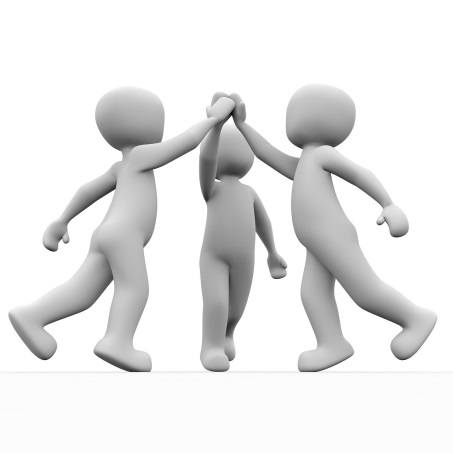 Deutsch: Sprachstarken 3:Verb, NomenVom Sprechen und ZuhörenBriefe schreibenLesestunde: Lesetraining, PultbuchWeiterentwickeln der BasisschriftDeutsch: Sprachstarken 3:Verb, NomenVom Sprechen und ZuhörenBriefe schreibenLesestunde: Lesetraining, PultbuchWeiterentwickeln der Basisschrift